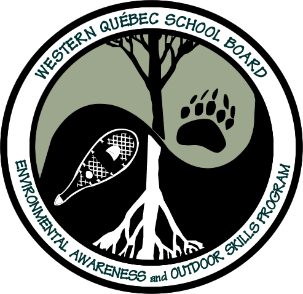 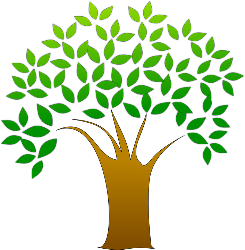 Nature Trivia Questions and Answers – Part 2(Questions # 11 -20)#11- What ocean(s) surrounds Canada? Answer: Canada is surrounded by 3 oceans: The Pacific, Atlantic and Arctic oceans. (Fun facts: Canada has the world's longest coastline and has one of the largest ocean bodies of any country in the world. The world’s oceans produce more than half of the oxygen that sustains life on Earth. Oceans also have a strong ability to absorb carbon dioxide which helps protect all life from the severe impacts of climate change. Oceans are also the main source of protein food for about one billion people around the world. And more than 200 million people fish for a living.#12- What is the largest living animal in the world?Answer: The Blue Whale. (Fun facts: Blue Whales can grow up to 30 meters long. They mostly eat krill and copepods which are tiny shrimp like animals. They eat approximately 40 million krill per day which is 3600 kilograms per day or 8000 tons per day. They also eat squid and tiny fish. Blue Whales are found in every ocean in the world except the Arctic Ocean. They are classified as endangered since 1970 and risk of becoming extinct. The greatest threat to Blue Whales is crashing into boats and becoming tangled in fishing nets).#13- What is the largest carnivore in the world that lives on land? Answer: The Polar Bear. (Fun Facts: An adult male Polar Bear can weigh between 400 to 600 kilograms (880-1300 lbs.). And males can have a length from nose to tail between 2.4 to 2.6 meters (7-8.5 feet). Polar bears live in countries that ring the Arctic Circle: Canada, Russia, the United States (in Alaska), Greenland and Norway. However, 75% of the Polar Bear population live in Canada. The polar bear's primary food source is seals. If seal hunting isn't going well, polar bears will also eat anything they can find, such as fish, eggs, vegetation, caribou, rodents, birds, berries and human garbage. Polar bear live between 15 to 20 years).#14- Which of the turtles below lays their eggs in the water?Snapping turtlePainted turtleMap turtleNone of the aboveAnswer: d) None of the above. Turtles lay their eggs on land. (Fun facts: Turtles are reptiles, like snakes and lizards, but they're more ancient than either of those groups. The first group of turtles appeared over 200 million years ago. Although many turtle species live in the water, all turtles must breathe air and lay eggs on land. If land is not available, they may lay eggs directly in the water. Many young baby sea turtles around the world will undertake multi-year, and epic migrations at sea. However, once the baby sea turtle mature (from 5 to 15 years old) they return to the exact spot where they were born to mate and lay their own eggs. Scientists didn't know how the turtles were able to return to the very spot where they were born. Now a new study has the answer: The turtles also rely on Earth's magnetic field to find their way home. That's because each part of the coastline has its own magnetic field, which the animals remember and later use as an internal compass). #15- How do snakes smell? Answer: Snakes smell best by using their tongues. (Fun facts: Snakes have poor vison and hearing. They rely mostly on their sense of smell to find their way when hunting prey, seeking a mate or determining danger.  They have nostrils to breathe with but snakes smell with their tongues. When a snake sticks out its tongue it smells its surroundings. The moist tongue collects scents from small organisms or from whatever it touches and from the air around it. Once the scent particles are picked up from the forks of the snake’s tongue they are transferred and processed by organs inside their mouth. These scents are then transmitted to the brain).#16- Which of the following animals hibernate during the winter?Black BearsChipmunksRaccoonsAll of the aboveAnswer: d) All of the above. (Fun facts: Hibernation is a deep sleep like behavior that occurs during the cold winter months when little food is available. Not all Canadian animals hibernate for the same amount of time. However, in order to conserve energy many animals will hibernate by having a lower body temperature, slower breathing rate and slower heart rate. Some other animals that hibernate include: groundhogs, bats, turtles, insects, frogs, snakes and skunks).#17- What is the fastest bird in the world?Answer: The Peregrine Falcon (Fun facts: It can reach speeds of up to 380 kilometers per hour (240 miles per hour) while diving. Long pointed wings help to direct them as they take these powerful dives to kill their prey which is primarily smaller birds. The peregrine has evolved with a type of nasal covering that diverts the high-pressure air from entering and damaging their lungs. They catch their prey by diving into them in mid-flight. The can stun their prey, knock them out or even kill them by the sudden impact. The Golden Eagle is in second place as the fastest bird by reaching speeds up to 240 kilometers to 320 kilometers per hour (150 to 200 miles per hour) while diving for prey or territorial reasons).#18- Which mosquito bites animals?Female mosquitosMale mosquitosBoth female and male will bite animalsAnswer: a) Female mosquitos (Fun facts: Only female mosquitoes bite animals including humans because they need blood, not for food, but to produce eggs. In fact, a mosquito, male or female, can live quite well without biting, just licking sugary substances such as the nectar of flowers. All adult mosquitoes feed on the nectar or honeydew of plants to get sugar, and that provides enough nourishment for both males and females to live, but females also need to produce eggs. To create eggs, females need protein, which they get from the blood of animals). #19- What statements below about bees are true in how bees can help flowers and plants?Bees will defend and sting predators that are trying to pick the flowers or fruit.Bees will carry and spread the seeds of plants in order to help them reproduce.Bees eat spiders and caterpillars which can be harmful to flowers and plants.All of the aboveNone of the aboveAnswer: e) None of the above.  Pollination is the most important thing bees do to help flowers and plants. (Fun facts: Bees benefit flowers and plants by helping the plants to reproduce with pollination. When bees fly from one flower to another in order to collect nectar, pollen is spread from plant to another plant. If pollen from one flower is able to reach another flower of the same species, then that plant will become fertilized. Once fertilized the plant can reproduce, form fruit and seeds which helps so many other living things to survive).#20- Are lady bugs in Canada helpful or harmful to humans? Answer: Ladybugs are helpful insects to humans. (Fun facts:  Ladybugs are considered as helpful insect to humans because they eat many bugs that are known to eat plants and destroy crops. Not only do adult lady bugs eat crop damaging insects such as aphids, mealybugs and other destructive insect pests but also the adult ladybugs lay their eggs among the aphids so the emerging larvae feed on the insects, too. The blood of a ladybug is yellow and has a very strong smell that acts as a repellent to predators which acts as a defense mechanism). 